Управління освіти і науки Сумської міської радиКомунальна установа Сумська загальноосвітня школа І – ІІІ ступенів № 6, м. Суми, Сумської області вул. СКД, буд. 7, м. Суми, 40035,тел. (0542) 36-13-47, е-mail: school6sumy1@ukr.netКод ЄДРПОУ 14023068НАКАЗ17.03.2020									        		№124На виконання постанови Кабінету Міністрів України «Про запобігання поширенню на території України коронавірусу COVID-19» від 11 березня 2020 року № 211, беручи до уваги статтю 32 Закону України «Про захист населення від інфекційних хвороб», Указу Президента України від 13 березня 2020 року №87/2020 «Про рішення Ради національної безпеки і оборони України від 13 березня 2020 року «Про невідкладні заходи щодо забезпечення національної безпеки в умовах спалаху гострої респіраторної хвороби COVID-19 спричиненої коронавірусом SARS-coV-2», наказ МОН від 16.03.2020 року №406 «Про організаційні заходи для запобігання поширенню коронавірусу COVID-19», підпункту 2 пункту 13 Положення про Функціональну підсистему навчання дітей дошкільного віку, учнів та студентів діям у надзвичайних ситуаціях (з питань безпеки життєдіяльності) єдиної державної системи цивільного захисту, затвердженого наказом Міністерства освіти і науки України від 21 листопада 2016 року № 1400, зареєстрованого в Міністерстві юстиції України 14 грудня 2016 року за № 1623/29752, та враховуючи рекомендації Всесвітньої організації охорони здоров’я, протоколу №7 засідання міської комісії з питань техногенно-екологічної безпеки і надзвичайних ситуацій від 16.03.2020 року, наказу управління освіти і науки Сумської міської ради від 17.03.2020 №191 «Про організаційні заходи для запобігання поширенню коронавірусу COVID-19»НАКАЗУЮ: Заступнику директора з ВР Акименко О.А. забезпечити:Дотримання заборони проведення освітніх, культурних, спортивних та інших масових заходів та відвідування закладу освіти її здобувачами.Постійну комунікацію класних керівників з батьківським загалом, особливо з сім’ями, які опинилися в складних життєвих обставинах.Заступнику директора з НВР Брихунець Г.М. забезпечити:Проведення інформування здобувачів освіти та працівників щодо заходів профілактики, проявів хвороби та дій у випадку захворювання. Виконання рішень тимчасових обласної та міської протиепідемічної комісії.Посилити контроль за санітарно-профілактичними заходами в закладі освіти, пропускним режимом у закладі. Запровадити щоденний температурний скринінг персоналу, негайно відправляти додому  на самоізоляцію усіх працівників, які мають ознаки гострих респіраторних захворювань.Заступнику директора з ГР Андріяш Н.М. забезпечити:Проведення у закладі освіти профілактичних та дезінфекційних заходів щодо запобігання поширенню коронавірусу COVID-19.Проведення комплексу робіт щодо підтримання функціонування інженерних споруд, мереж, комунікацій, а також необхідного температурного режиму, проведення наскрізного провітрювання в приміщеннях, посилити дезінфекційні заходи. Вжити заходів щодо збереження матеріальних цінностей у закладі освіти.Забезпечити гнучкий режим роботи обслуговуючого персоналу на період карантинних заходів з метою забезпечення життєдіяльності закладу.Заступникам директора з НВР Лодяному В.М., Брихунець Г.М.,         Васюковій С.М., заступнику директора з ВР Акименко О.А.: Забезпечити режим підвищеної готовності підсистеми навчання здобувачів освіти та працівників діям у надзвичайних ситуаціях відповідно до підпункту 2 пункту 13 Положення про функціональну підсистему навчання дітей дошкільного віку, учнів та студентів діям у надзвичайних ситуаціях (з питань безпеки життєдіяльності) єдиної державної системи цивільного захисту, затвердженого наказом Міністерства освіти і науки України від 21 листопада 2016 року № 1400, зареєстрованого в Міністерстві юстиції України 14 грудня 2016 року за № 1623/29752.  Забезпечити виконання освітніх програм закладу, зокрема шляхом організації освітнього процесу із використанням технологій дистанційного навчання, що не передбачає відвідування закладу освіти її здобувачами, та у виняткових випадках шляхом ущільнення графіку освітнього процесу, а також виконання працівниками закладу освіти іншої роботи (організаційно-педагогічної, методичної, наукової тощо). Запровадити гнучкий (дистанційний) режим роботи працівників закладу відповідно до Методичних рекомендацій щодо встановлення гнучкого режиму робочого часу, затверджених наказом Міністерства праці та соціальної політики України від 04 жовтня 2006 року № 359. Забезпечити листування з управлінням освіти і науки Сумської міської ради шляхом надсилання сканкопій листів на електронну адресу sumyosvita@ukr.net. Відтермінувати проведення запланованих нарад. Забезпечити проведення робочих нарад за допомогою доступних засобів зв'язку.  Призупинити проведення особистого прийому громадян. Визначити відповідальним працівником за рухом кореспонденції, що надходить через офіційну електронну адресу Манюк М.Ю., секретаря-друкарку.Бухгалтеру Журавель О.О. забезпечити щоденне інформування управління освіти і науки щодо перебування працівників закладу на період карантинних заходів у відпустках та на лікарняному.Контроль за виконанням наказу залишаю за собою.Про організаційні заходи для запобігання поширенню коронавірусу COVID-19 в закладі освітиКерівник закладуЛ.В. НовикОзнайомлені:Г.М. БрихунецьС.М. ВасюковаВ.М. ЛодянийО.А. АкименкоН.М. АндріяшМ.Ю. МанюкО.О. Журавель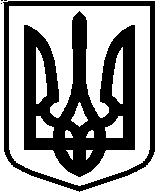 